Publicado en Barcelona el 20/03/2020 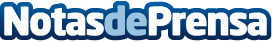 LA BENDITA AGENCIA crea la campaña para dar a conocer la Agenda Urbana de la Generalitat de CataluñaLa Agenda Urbana de Cataluña promueve una nueva visión integral para la planificación urbana, teniendo en cuenta todos aquellos elementos que configuran las ciudades desde un punto de vista social, económico, ambiental y de gobiernoDatos de contacto:Pedro TerésSocio- Director General LA BENDITA AGENCIA637724429Nota de prensa publicada en: https://www.notasdeprensa.es/la-bendita-agencia-crea-la-campana-para-dar-a-conocer-la-agenda-urbana-de-la-generalitat-de-cataluna Categorias: Comunicación Marketing Sociedad Cataluña http://www.notasdeprensa.es